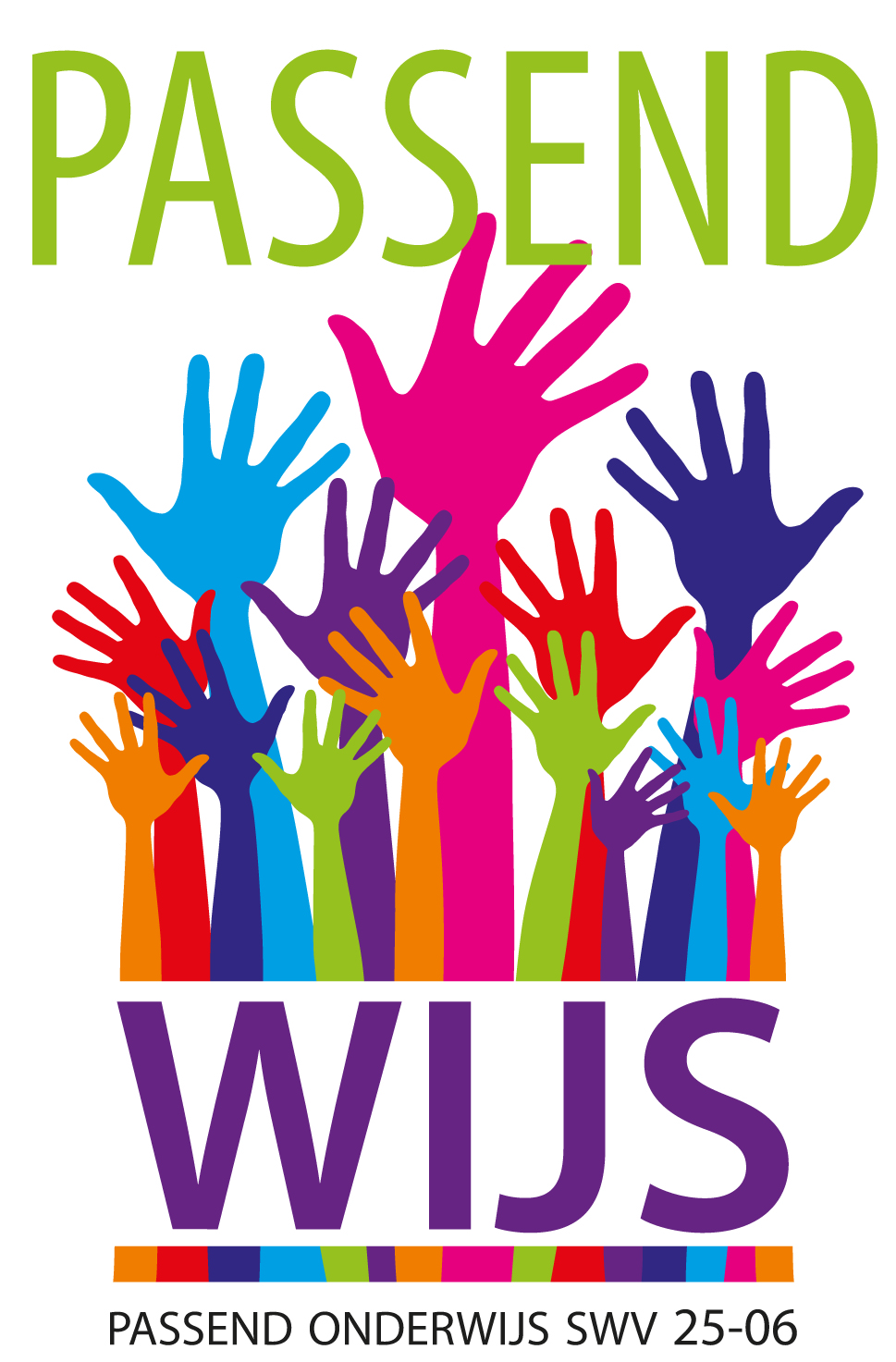 SCHOOLONDERSTEUNINGSPROFIELSCHOOLJAAR 2021-2022St-Paulusschool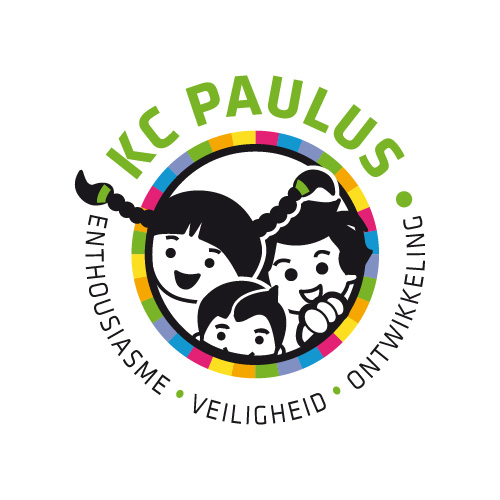 VoorwoordVoor u ligt het Schoolondersteuningsprofiel (SOP) van basisschool KC St-Paulus.Iedere school stelt een SOP op, dit is een wettelijke verplichting. In dit profiel beschrijft de school het niveau van de basisondersteuning, welke extra ondersteuning de school kan bieden, hoe deze ondersteuning is georganiseerd en wat de ambities zijn. De school moet minimaal de basisondersteuning die in het samenwerkingsverband is afgesproken realiseren. De basisondersteuning is vastgelegd in het ondersteuningsplan van het samenwerkingsverband en geeft aan wat de school met de haar daartoe beschikbare middelen zelf moet kunnen organiseren. Extra ondersteuning is alle ondersteuning die gegeven wordt maar die niet binnen de basisondersteuning valt.Het ondersteuningsprofiel is onderdeel van een breder kader met de overkoepelende term Passend Onderwijs. Passend Onderwijs heeft als doel de kwaliteit te verbeteren van de scholen om zo te zorgen voor goed onderwijs voor alle leerlingen. Passend Onderwijs is de manier van werken waarop onderwijs aan leerlingen (ook leerlingen die extra ondersteuning nodig hebben) wordt georganiseerd.Het SOP is een ontwikkelingsdocument en het format (waarin de extra ondersteuning beschreven staat) wordt jaarlijks geactualiseerd. InhoudsopgaveAlgemene gegevens	4Basisondersteuning	4Waarde en trots 	4Specifieke kennis en kunde	5Specifieke deskundigheid	5Hoe wordt deze kennis en kunde ingezet	5Extra ondersteuning	6Extra ondersteuning door externe partners binnen de school	6Grenzen en mogelijkheden	7Grenzen en mogelijkheden	7Ambities	7Ambities korte en lange termijn	7Bijlage 	Eindrapportage monitor	Algemene gegevensBasisondersteuningSpecifieke kennis en kundeExtra ondersteuning   	Zie toelichting bijlage 1 Grenzen en mogelijkheden 	Zie toelichting bijlage 1Ambities Schooljaar 2021-2022Schooljaar 2021-2022SchoolSt-PaulusschoolLocatie *-Brinnummer07 TMBestuursnummer40812Schoolgroep en/of percentage gewichtsleerlingen38,2 AdresValckenierstraat 5, 6828 RM ArnhemTelefoon026-4435004Naam directeurTiziana Versmissene-mail directeurt.versmissen@st-paulusschool.nlNaam locatieleiding-Naam ib-erMonique GoosensAantal groepen per 1/1010Aantal leerlingen per 1/10SubregioArnhem NoordWaarde en trotsBeschrijf datgene rond passend onderwijs waar je als school trots op bent, waar je school door gekenmerkt wordt.Kernwaarden van ons pedagogisch klimaat zijn relatie en veiligheid.Positieve leerkracht – leerling relatie: waarbij de onderwijsbehoeften van de leerling centraal staan en leerkrachten consequent reageren op het handelen van leerlingen.Veiligheid: een grote voorspelbaarheid door de structuur door de hele school, de consequente benadering van leerlingen door leerkrachten en het stappenplan van ‘De Veilige school’, waarbij leerlingen gestimuleerd worden om zelfstandig conflicten op te lossen. Passende omgeving voor leerlingen met een grote structuurbehoefte. Het leefklimaat in de school wordt gekenmerkt door een vast dagritme in alle groepen, structuur in tijd, omgeving, lesopbouw, duidelijke regels die door het hele team consequent voorgeleefd en nageleefd worden. Het werk- en leefklimaat op onze school komt tegemoet aan leerlingen met een ondersteuningsvraag op het gebied van gedrag/ werkhouding.Ruimte, richting, ruggensteun: in de onderwijsvisie van de school staat het streven naar zelfstandig en actief leren door leerlingen en het ontwikkelen van het (mede) verantwoordelijkheidsgevoel. In deze is het uitgangspunt: Ruimte, richting, ruggensteun. Ruimte voor leerlingen om zelf keuzes te makenRichting; kaders geven waar binnen leerlingen zelf aan de slag kunnen Ruggensteun: waardering en erkenning voor leerlingen, ook bij kleine stapjes voorwaartsSinds 1989 zijn wij één van de opvangscholen voor Nieuwkomers in Arnhem. In de loop van de jaren hebben we veel ervaring en expertise opgedaan ten aanzien van NT2 onderwijs, specifiek woordenschatonderwijs aan leerlingen die met een taalachterstand de basisschool binnen komen.In de groepen 1 t/m 3 werken we structureel met Logo 3000 en nemen een groot aantal ouders van de kleutergroepen deel aan de oudercursus van Logo 3000. In de groepen 4 t/m 8 is de woordenschatleerlijn, aangevuld met Woordenschat Extra uit de methode Taal Actief de basis. Onderstaand model (de Mickey Mouse) geeft weer hoe we gedifferentieerd werken op drie niveaus, met specifieke aandacht voor de tweedejaars nieuwkomers. De tweedejaars nieuwkomers (leerlingen met een taalachterstand) vragen gedurende de dag specifieke aandacht van ons om de talige informatie begrijpelijk over te brengen. We werken gedifferentieerd, planmatig en handelingsgericht op de leerstofgebieden: taal, lezen, spelling en rekenen. 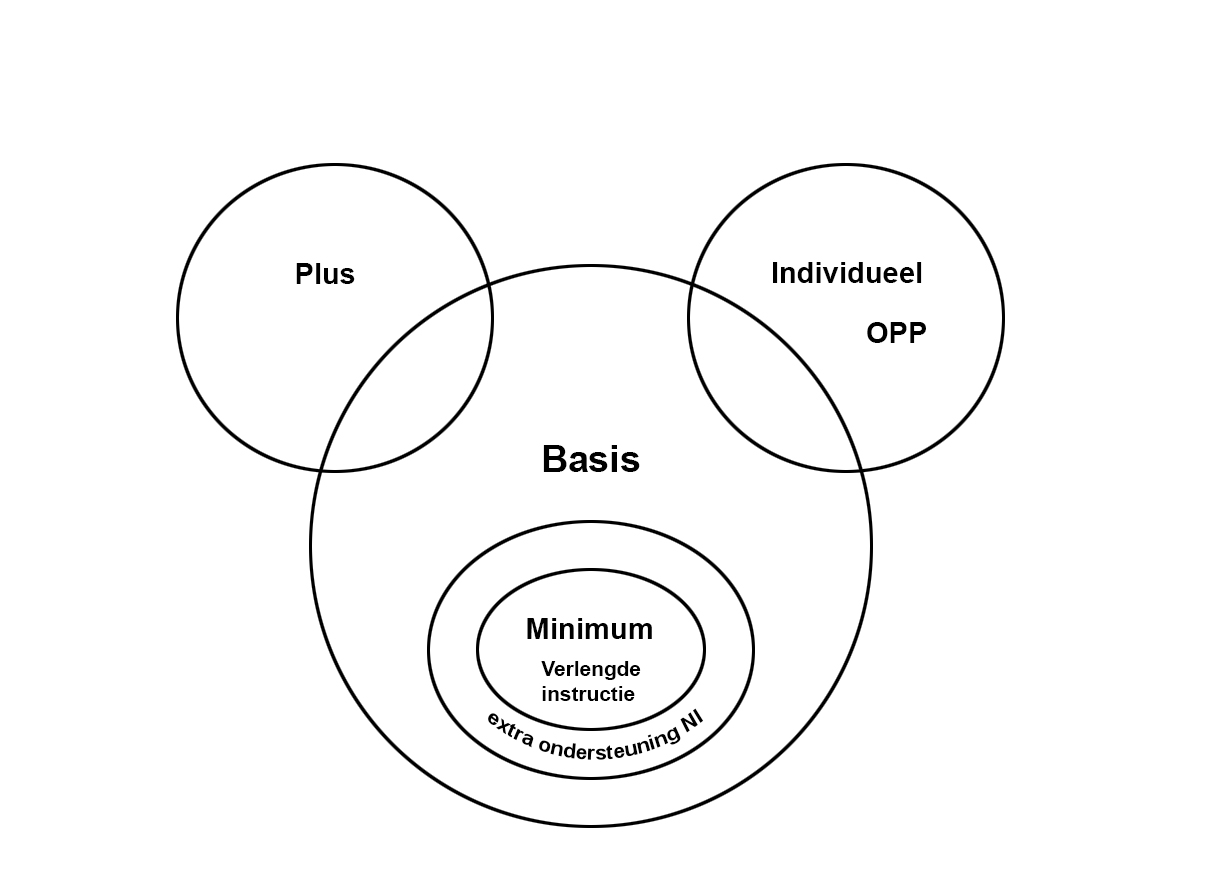 In de kleutergroepen werken we volgens het onderwijsconcept Kaleidoscoop. Kaleidoscoop werkt met een grote en een kleine kring, op deze momenten wordt handelingsgericht gewerkt aan de hand van groepsplannen, uitgevoerd door leerkracht en onderwijsassistente. De zorgstructuur van de school is goed georganiseerd. De onderwijsbehoeften van leerlingen die extra ondersteuning nodig hebben, staat centraal. Binnen de school zelf is op allerlei gebieden specialistische expertise aanwezig. Mocht de begeleiding die intern georganiseerd kan worden binnen de school ontoereikend zijn, dan kan altijd het zorgteam geconsulteerd worden en indien wenselijk/ noodzakelijk kan er  externe begeleiding of externe hulp de school ingehaald worden.Als leerkrachten van een bouw werken we samen in zelfverantwoordelijke eenheden. Als leerkrachten van een bouw ben je gezamenlijk verantwoordelijk voor het onderwijs en de begeleiding van de leerlingen in een bouw. Hulpvragen in een bouw (hulpvragen van de werkvloer) worden vlot door het team opgepakt en gezamenlijk worden er plannen gemaakt en uitgevoerd. Leraren leren van elkaar, kunnen gebruik maken van elkaars ervaring en expertise. En er wordt direct aangesloten bij de begeleidingsvraag van de leerlingen, de groep en/ of de bouw.Sinds schooljaar 19-20 werken we met vermogende teams. In een vermogend team wordt de specifieke deskundigheid, de interesse, de ervaring en de kwaliteiten van leerkrachten gebundeld.Een vermogend team is de initiator van veranderingen in het onderwijs of het pedagogisch klimaat van de school. Op basis van analyse van de huidige situatie kijkt een vermogend team wat wenselijk is en welke veranderingen ingezet kunnen worden om het gewenste doel te behalen. Naast initiator bewaakt het vermogend team het proces en stimuleert de voortgang van het proces. Welke vermogende teams er zijn is afhankelijk van de gewenste veranderingen in de school. In het hoofdstuk ambities staat welke vermogende teams er zijn in een schooljaar.Binnen de school is specifieke deskundigheid op het gebied van:Binnen de school is specifieke deskundigheid op het gebied van:Binnen de school is specifieke deskundigheid op het gebied van:Binnen de school is specifieke deskundigheid op het gebied van:Aantal mede-werkersSpecifieke deskundigheid OpleidingWerkervaring1Interne begeleidingib, so, rt, iobk, mrt, speelpraatgroep, stimulerende taal denk gesprekken, leerlingen met een visuele beperking303Zelfverantwoordelijke eenheid onderbouwLeesspecialist taal/dyslexie, Kaleidoscoop, OVM, Logo 3000, leerlingen met een visuele beperking, Rekenen Met sprongen vooruit2 - 104Zelfverantwoordelijke eenheid middenbouwLeesspecialist taal/dyslexie, Gedragsspecialist, master pedogogiek,Leerlingen met een visuele beperking, taalspecialist, 5 - 254Zelfverantwoordelijke eenheid bovenbouwTouching Child Care, CIOS, middenmanagement,rekenspecialist2 - 272Zelfverantwoordelijke eenheid Nieuwkomersso, rt, NT2, Touching Child Care19 - 29Team1-zorgroute, Veilige school, Met woorden in de weerAfkortingen: ib: interne begeleidingso: speciaal onderwijsrt: remedial teacheriobk: in ontwikkeling bedreigde kleutersmrt: motorisch remedial teacherNT2: Nederlands als tweede taalOVM: OntwikkelingsvolgmodelAfkortingen: ib: interne begeleidingso: speciaal onderwijsrt: remedial teacheriobk: in ontwikkeling bedreigde kleutersmrt: motorisch remedial teacherNT2: Nederlands als tweede taalOVM: OntwikkelingsvolgmodelAfkortingen: ib: interne begeleidingso: speciaal onderwijsrt: remedial teacheriobk: in ontwikkeling bedreigde kleutersmrt: motorisch remedial teacherNT2: Nederlands als tweede taalOVM: OntwikkelingsvolgmodelAfkortingen: ib: interne begeleidingso: speciaal onderwijsrt: remedial teacheriobk: in ontwikkeling bedreigde kleutersmrt: motorisch remedial teacherNT2: Nederlands als tweede taalOVM: OntwikkelingsvolgmodelHoe wordt deze kennis en kunde in het schooljaar 2021-2022 ingezet?Zorgstructuur van de school: drie keer per jaar een groepsbespreking; opstarten van de groepsplannen 1e periode, evaluatie en opstarten van de groepsplannen 2e periode, evaluatie van de groepsplannen 2e periode. Structureel twee keer per jaar leerlingbespreking. Consultatie van de intern begeleidster bij een hulpvraag van de leerkracht op leerling- of groepsniveau. Structureel zes keer per jaar zorgteam, waarbij de leden van het zorgteam geconsulteerd kunnen worden. Hulpvraag van leerkracht en/ of ouders staat centraal. Tijdens de verschillende besprekingen vallend binnen de zorgstructuur kan de expertise en de ervaring van alle deelnemers ingezet worden. Vanuit de bespreking kunnen afspraken gemaakt worden voor observaties, klassenbezoeken, individuele begeleiding op leerling- of groepsniveau, waarbij opnieuw de expertise en ervaring van de verschillende deelnemers ingezet kunnen wordenWe werken in zelfverantwoordelijke eenheden, in de praktijk betekent dit dat minimaal één keer in de 6 weken de leerkrachten van een bouw vergaderen. De agenda van de vergadering wordt opgesteld door alle leerkrachten van de bouw. Naast de veranderingen op schoolniveau, staan de eigen hulpvragen/ begeleidingsvragen van de leerkrachten centraal en kan er gezamenlijk, met inbreng van ieders expertise en ervaring een oplossing gezocht worden voor hulpvragen op groepsniveau. Werken met vermogende teams. Schooljaar 21-22 werken we met de volgende vermogende teams: taal/ lezen, rekenen, veilig schoolklimaat, zelfstandig werken, kansrijk opgroeien en ICT. Een vermogend team analyseert de huidige situatie, stelt samen met het team planmatig vast welke veranderingen wenselijk zijn, stelt de gewenste doelen vast en is verantwoordelijk voor de implementatie en het borgen van de ingezette veranderingen. Het vermogend team stimuleert van binnen uit de veranderingen in het onderwijs of het pedagogisch klimaat. Extra ondersteuning door externe partners binnen de schoolExtra ondersteuning door externe partners binnen de schoolWelke keuze heeft de school gemaakt t.a.v. de extra ondersteuning binnen de school?Hoe is de organisatie en wie voert dit uit? Opvanggroep Nieuwkomers voor alle kinderen van 6-12 jaar die ‘nieuw’ zijn in NederlandNa het projectjaar stromen de leerlingen uit naar het regulier basisonderwijs. Het uitstroomperspectief is gebaseerd op het ontwikkelingsprofiel van de individuele leerling. Doelstelling van het project is om de leerling toe te rusten voor een overgang naar het basisonderwijs met voldoende taalbegrip, communicatieve redzaamheid en technisch leesniveau. Twee groepen, waarin kinderen in de leeftijd van 6- 12 jaar fulltime NT2 onderwijs aangeboden krijgen. In elke groep staat een leerkracht en een onderwijsassistent. Individuele begeleiding leerlingen met (ernstige) visuele beperkingAmbulante begeleiding van een leerling door Bartimeus. Inzet extra uren voor begeleiding door leerkracht buiten de groepIndividuele begeleiding leerling met TOS (taalontwikkelingsstoornis) Ambulante begeleiding van een leerling door Kentalis. Zorgteam Passend Wijs; schoolcontactpersoon/ orthopedagoog, jeugdarts, schoolmaatschappelijk werkster, leerkracht, intern begeleidster en ouders1 x per 6 weken consultatie op basis van hulpvraag van ouders en school Individuele of groepsarrangementen vanuit Passend Wijs. Afhankelijk van de ondersteuningsvraag (individueel of van een groep) lopende het schooljaar. Specifieke deskundigheid en begeleiding door onderwijsondersteuners vanuit Passend Wijs. Wijkteam, externe hulpverleningsinstantiesInzet van externe hulpverleners van diverse instanties afhankelijk van de hulpvraag van een kind.Wijkteam, schoolgericht maatschappelijk werksterInloopspreekuur van de schoolgericht maatschappelijk werkster. GGD Gelderland Midden; jeugdarts, jeugdverpleegkundige. Screening door jeugdverpleegkundige. Ouders kunnen consult aanvragen bij jeugdarts voor medische vragen maar ook voor vragen t.a.v. de sociaal-emotionele ontwikkeling en/ of de opvoeding van hun kind.Logopediepraktijk Margot NaberGGD Gelderland Midden; screening logopedieLogopedische behandeling van individuele leerlingen onder of na schooltijd in de brede school. Fysiopraktijk Fysio DynamiekScreening schrijfmotoriek en fysiotherapie onder of na schooltijd in of buiten de school Het Fort Twee groepen van 5 leerlingen van de school gaan 3 jaar lang 2 middagen in de week naar het Fort en volgen dan het pedagogisch programma ‘Fort Skills’ gericht op het verkrijgen van levensvaardigheden, vaardigheden om gezond en positief in het leven te staan.GO Gezond onderwegBegeleiding naar een gezonde en actieve leefstijl in samenwerking met het wijkcentrum / buurtsportwerkers   Kansrijk opgroeien Uitgangspunt van het project is dat alle kinderen in Arnhem gelijke kansen krijgen. Het project is een combinatie van cultuureducatie in de school en na schooltijd. Grenzen en mogelijkhedenWe gunnen elk kind een plek op onze school. Hoe graag we echter ook alle kinderen willen opvangen, er zijn nu en in de toekomst ook grenzen aan onze mogelijkheden. Deze grenzen 
staan hieronder specifiek aangegeven:Als een leerling aangemeld wordt op onze school volgen we de aanmeldprocedure van het samenwerkingsverband Passend Wijs. Deze procedure omvat de volgende stappen:Wat heeft de leerling nodig? Wat zijn de bevorderende en belemmerende factoren van de leerling? En wat zijn de onderwijsbehoeften van de leerling? Wat kunnen wij als school bieden op basis van de onderwijsbehoeften van de leerling?Zijn er belemmeringen aan onze mogelijkheden?Zijn er mogelijkheden, intern of extern om de belemmeringen op te heffen?Als de onderwijsbehoeften van een leerling in kaart gebracht zijn, kijken we wat de mogelijkheden van de school zijn. Daarbij hanteren we de volgende criteria:Competenties van de leerkracht; heeft de leerkracht de ervaring en expertise om tegemoet te komen aan de specifieke onderwijsbehoeften van de leerling.Competenties van het team; heeft het team de ervaring en expertise om tegemoet te komen aan de specifieke onderwijsbehoeften van de leerling. Groepsgrootte; is het mogelijk de extra ondersteuning te organiseren gezien het aantal kinderen in de groep in relatie met het aantal zorgleerlingen.Aantal aanwezige zorgleerlingen in de klas; inventarisatie van de begeleidingsvraag van alle leerlingen in de jaargroep in relatie met de begeleidingsvraag van de individuele leerling.Veiligheid van de leerlingen; wat zijn de bevorderende en belemmerende factoren in de ontwikkeling van de leerling en wat is de invloed in deze op de veiligheid en het sociaal-emotioneel welbevinden van de andere leerlingen en de leerling zelf.Ondersteuning vanuit het zorgteam van de school; welke begeleiding en expertise kan geboden worden vanuit het zorgteam met betrekking tot de begeleidingsvraag van de leerling.Ondersteuning vanuit samenwerkingsverband; welke begeleiding en expertise kan geboden worden vanuit het samenwerkingsverband met betrekking tot de begeleidingsvraag van de leerling.Bovenstaande criteria zijn ook richtinggevend als de grenzen van de mogelijkheden van de school bereikt zijn in de speciale begeleiding van een zorgleerling. Inhoudelijk beargumenteren we aan ouders of we tegoed kunnen komen aan de onderwijsbehoefte van dit kind en ons onderwijs daarop kunnen inrichten.  Daarbij zal meegenomen worden wat de effecten zijn van de ondersteuning die de school geboden heeft. Wat zijn de ambities voor het komende jaar en de lange termijn (max. 4 jaar) op het gebied van: Wat zijn de ambities voor het komende jaar en de lange termijn (max. 4 jaar) op het gebied van: De basisondersteuningSpecifieke kennis en kundeExtra ondersteuningDe basisondersteuningSpecifieke kennis en kundeExtra ondersteuningKorte termijn (1 Jaar)De basisondersteuning: Het werken met een passend curriculum vastgelegd in een OPP (ontwikkelingsperspectief) is een blijvend punt van aandacht binnen de school. Ambitie: Het cyclisch werken met een eigen leerlijn gekoppeld aan de referentieniveaus heeft een vaste plek binnen de eigen zorgstructuur.De toetsresultaten van de jaargroepen worden in de zelfverantwoordelijke eenheden geanalyseerd. Succesfactoren, knelpunten en aanbevelingen worden vervolgens op schoolniveau in het hele team besproken. Ambitie: Leerkracht kan met behulp van een format de leerlingresultaten analyseren op groepsniveau en naar aanleiding van de analyse drie arrangementen opstellen in het format van het groepsplan.Schooljaar 19-20 overgegaan op het werken met blokvoorbereiding rekenen en spelling in plaats van groepsplannen voor deze vakgebieden voor een half jaar. Het format blokvoorbereiding is meer richtinggevend en meer handelingsgericht voor de leerkracht in het afstemmen van het onderwijs op de drie niveaugroepen in de klas of de individuele leerling. Schooljaar 21-22 blijven borgen van het werken met blokvoorbereiding rekenen en spelling.  Ruimte, richting, ruggensteun: doelstelling van de school is het vergroten van de zelfstandigheid en de eigen verantwoordelijkheid van de leerlingen. Dit is een continu proces. Ambitie: vergroten van de zelfstandigheid en eigen verantwoordelijkheid van de kinderen waardoor er ook ruimte ontstaat om tijdens het zelfstandig werken in een kleine groep individueel te werken met leerlingen.Specifieke kennis en kunde:Vermogend team rekenen: Ondersteunen en begeleiden van leerkrachten  door klassenbezoeken en inspiratiebezoeken Zodat leerkrachten beter toegerust zijn  om gedifferentieerd rekenonderwijs te geven en de instructie aan te passen aan de onderwijsbehoefte en de leerstijlen van de leerlingen met rekenproblemen. Daarbij is het format blokvoorbereiding rekenen richtinggevend.Vermogend team taal/ lezen: verbeteren van het begrijpend leesonderwijs voor de doelgroepleerlingen, waarbij een groot percentage leerlingen een taalachterstand heeft vanwege een migratieachtergrond. Implementatie van de laatste inzichten op het gebied van begrijpend lezen. Invoering nieuwe methode begrijpend lezen: “Blink”Vermogend team zelfstandig werken: borgen van het werken met een dag/ weektaak waardoor er ruimte ontstaat voor de leerkracht om individueel met kinderen te werken. Borgen van het werken vanuit executieve functies, executieve functies plannen/ organiseren en evalueren staan centraal tijdens het zelfstandig werken.Vermogend team veilig schoolklimaat: wat is de basis, wat zijn de voorwaarden voor een veilig pedagogisch klimaat binnen de school, zodat alle leerlingen zich zo optimaal mogelijk kunnen ontwikkelen? Hoe kan dit gerealiseerd worden binnen de school?Leesspecialist: ondersteunt vanuit haar kennis en kunde de leerkrachten die kinderen individueel begeleiden buiten de groep.Extra ondersteuning: Planmatig en handelingsgericht individueel of in een klein groep onderwijs op maat binnen de groep door de eigen leerkracht tijdens zelfstandig werken of buiten de groep door speciale leerkracht of door onderwijsassistente.De extra ondersteuning die gegeven wordt door onderwijsondersteuners vanuit Passend Wijs is afhankelijk van de begeleidingsvraag van individuele leerling(en). Naast een passend onderwijsaanbod voor de individuele leerling, is een effect van de begeleiding door de onderwijsondersteuner een verbreding van de kennis en vaardigheden van de leerkracht. Programma, 1 keer in de week, voor de leerlingen die aan de bovenkant presteren. Programma ter stimulering van de denk en leervaardigheden van deze leerlingen.Extra onderwijstijd en planmatig en handelingsgericht werken aan de leerachterstanden die de geselecteerde leerlingen opgelopen hebben tijdens de scholensluiting in de Coronatijd.Lange termijn (max. 4 jaar)Op de langere termijn ligt onze focus op:Verbeteren van het onderwijs op de basisvaardigheden. Gedifferentieerd onderwijs op de basisvakken. Planmatig en handelingsgericht werken in deze.Vergroten van de eigen verantwoordelijkheid en de zelfstandigheid van de leerlingen en de coachende rol van de leerkracht (ruimte, richting, ruggensteun) in deze.Structureel werken met een ontwikkelingsperspectief voor leerlingen die extra ondersteuning nodig hebben.Mogelijkheden van ICT in de eigen leerroute van de leerlingen.Borgen van de specifieke deskundigheid binnen de school ten aanzien van NT2 en woordenschatonderwijs.Versterken van de zelfverantwoordelijke eenheden en de inzet van de eigen expertise in deze van iedereen. En het vergroten van de expertise van de teamleden van de bouw.Werken met vermogende teams zodat de kwaliteiten van de verschillende teamleden optimaal benut worden en leerkrachten hun verantwoordelijkheid hierin kunnen nemen.Voortzetten ingeslagen weg analyse van de leerresultaten in de zelfverantwoordelijke eenheden en bewuste keuzes maken op basis van de actiepunten voor het jaarplanOntwikkelingen van Passend Onderwijs volgen en daarop anticiperen.